11 января 2022 г.ЧТИМ ТРАДИЦИИ ДЕТСКОГО САДА«Прощание с ёлочкой»- так называется праздник, который ежегодно проходит в детском саду во время зимних каникул. Дети делятся полученными в Новый год впечатлениями, вспоминают новогодние песни и танцы, участвуют в зимних играх, соревнованиях и прощаются с ёлкой до следующего года.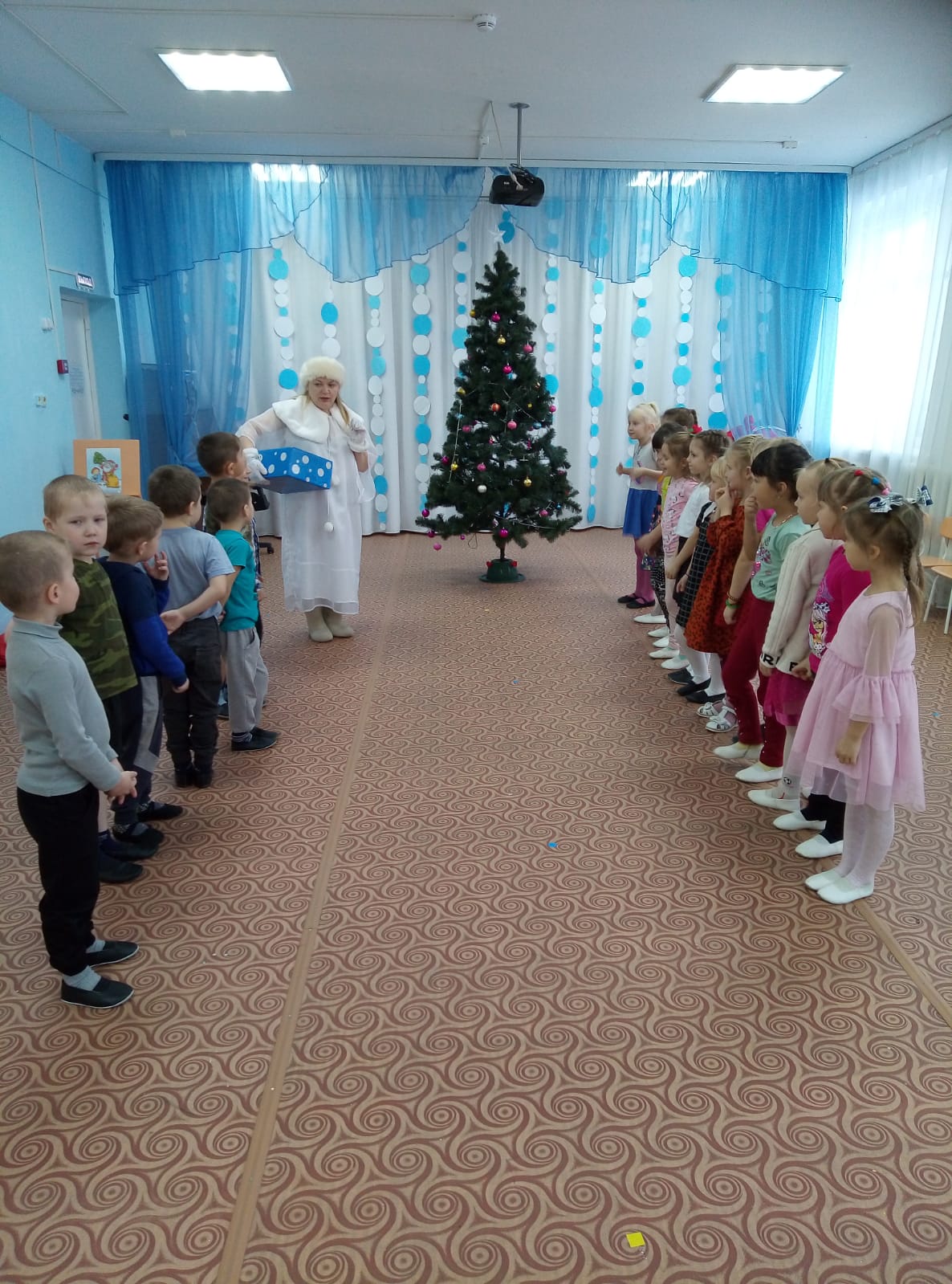 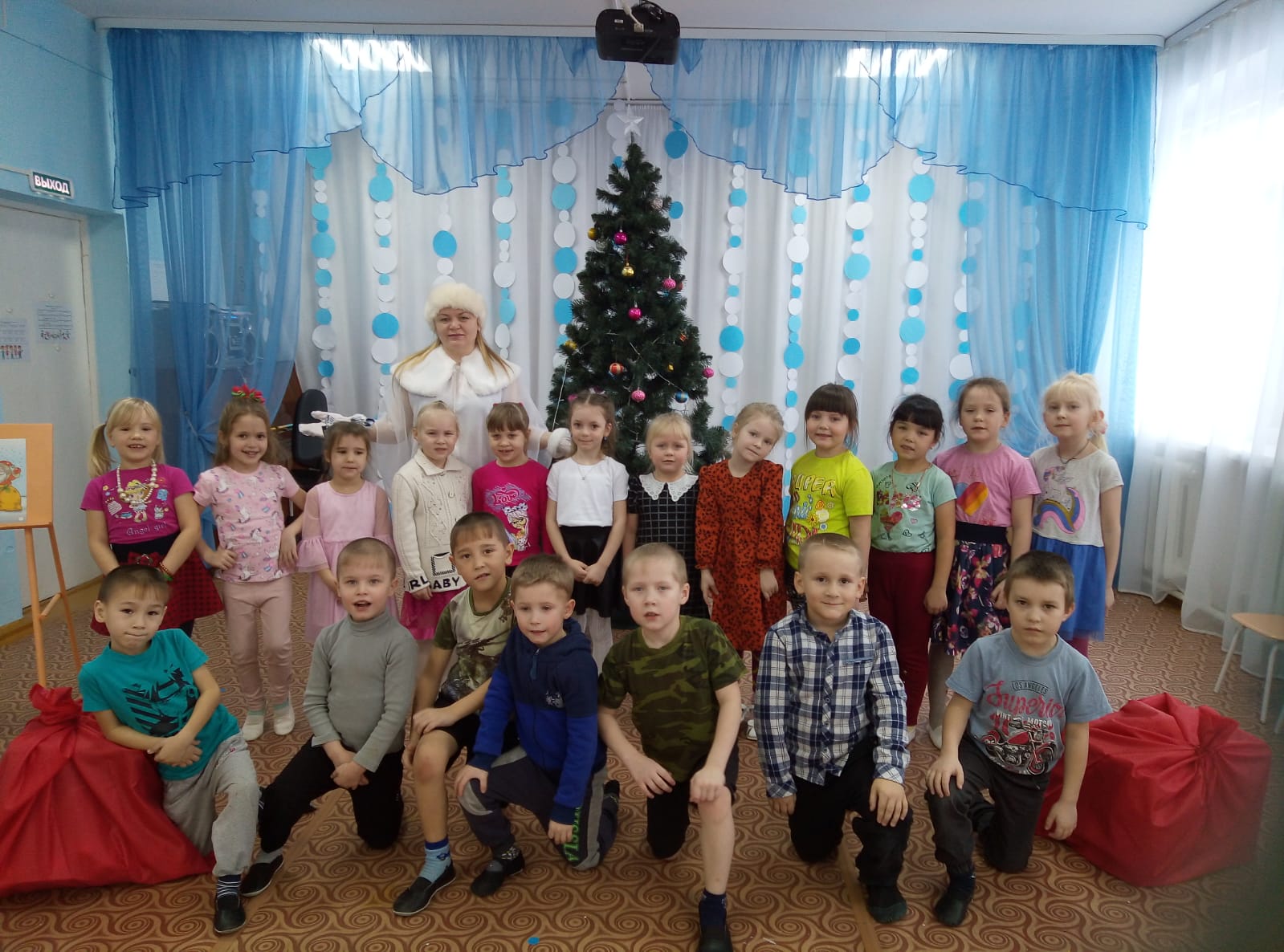 